Online Learning Chinese New Year Friday 12th FebruaryChoose 3 to 4 of these activities to complete throughout the day. Upload a piece of work that you are proud of to Teams or Tapestry.Whole School AssemblyJoin us at 9.10 to find out about the story of the Chinese New year.Join us again at 3.00 to celebrate work that you are proud of that you can share with everyone.EnglishWillow/BirchShare the E-Book story ‘Dragons in the City’ In what animal year were you born? Use the online calculator by following the link below.  https://www.travelchinaguide.com/intro/social_customs/zodiac/Can you find out some information about this animal and what influences the Chinese believe will have on a person born in the year of this animal.Ash/Oak Chinese New Year Reading ActivityChinese traditions wordsearchMaths/MFLWillow/BirchLearn to count to 10 in Mandarinhttps://www.bbc.co.uk/programmes/p00q91g7Ordering and sequencing gamehttps://www.topmarks.co.uk/ordering-and-sequencing/chinese-dragon-orderingAsh/Oak Learn to count to 20 in Mandarinhttps://www.youtube.com/watch?v=1pd64abZZM8Maths code breaker activitiesTangramsLearn about the ancient Chinese puzzle, Tangram.https://nrich.maths.org/6715Online activityhttps://nrich.maths.org/1Geography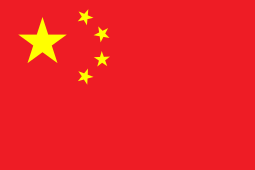 Question to explore:Where in the world is China? Can you locate it on a map? Which continent is it in?What animals are native to China?What famous Chinese landmarks can you find out about?What is the Great Wall of China?Colour in or create your own Chinese flag.Great Wall of China Construction ChallengeHistoryAll about Chinese New YearPower point Can you find 5 facts to share about Chinese New Year.PEDragon and Lion DanceWatch the Powerpoint videos Dragon and Lion dances. What do you like about the videos?Dress up in bright colours and perform your own dragon or lion dance. DT1.Make a paper lantern 2.Chinese 3D dragon fortune teller3.Create a dragon mask4.Dragon CookiesMusicMake a Chinese Paper Drum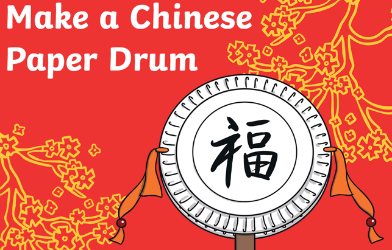 Art1.Chinese dragon colouring sheet.2. Chinese new year peg dragonsArtUse the ‘How to draw a Chinese dragon’ video to draw your own Chinese dragon. EasyChinese dragon colouring sheet (see resources)Mediumhttps://www.youtube.com/watch?v=8h3xm1RDZaQHard https://www.youtube.com/watch?v=KbllBUxaNMU